Nestlé Česko s.r.o.sídlo: 	Mezi vodami 2035/31, 143 20 Praha 4IČO: 		45799504DIČ:		CZ45799504číslo účtu 	xxxxxxxxx/xxxx	zapsaná v obchodním rejstříku vedeném Městským  soudem v Praze, sp. zn. C 10481zastoupená: 	Ing. Eva Krejčí, na základě pověřeníkontaktní osoba ve věcech smluvních: Mgr. Xxx xxxxxxxxx, +420 xxx xxx xxx, xxx.xxxxxxxxxx@CZ.nestle.com (dále jen „Společnost”)a 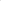 Sdružené zdravotnické zařízení Krnov, příspěvková organizacesídlo:	 	I. P. Pavlova 552//9, Pod Bezručovým vrchem 794 01 Krnov	IČO: 		00844641	DIČ:		CZ00844641číslo účtu: 	xxxxxxx/xxxxzastoupená: 	MUDr. Ladislav Václavec, MBA, ředitelkontaktní osoba ve věcech smluvních: PharmDr. Xxxxxxxx xxxxx, +420 xxx xxx xxx, vasir.vladimir@szzkrnov.cz (dále jen „Odběratel“)Dodatek 2024 k Příloze č. 1 ke smlouvě o poskytnutí obratového bonususeznam ZbožíTento Dodatek se podepisuje ke Smlouvě o poskytnutí obratového bonusu, která byla podepsána v roce 2023. smyslem tohoto Dodatku je aktualizace seznamu Zboží, na které je Odběratelem  uplatňována sleva.Tato Příloha č. 1 stanoví seznam a základní identifikační údaje Zboží odebíraných Odběratelem od Distributorů.Obchodní tajemstvíZa Společnost: 						Za Odběratele: 	31.1.2024V Praze dne 22.1.2024					V Krnově dne ____________________________			_________________________________Nestlé Česko s.r.o.					SZZ Krnov, přísp. org.